ALTRUSA INTERNATIONAL, INC.DISTRICT ELEVENPOLICIES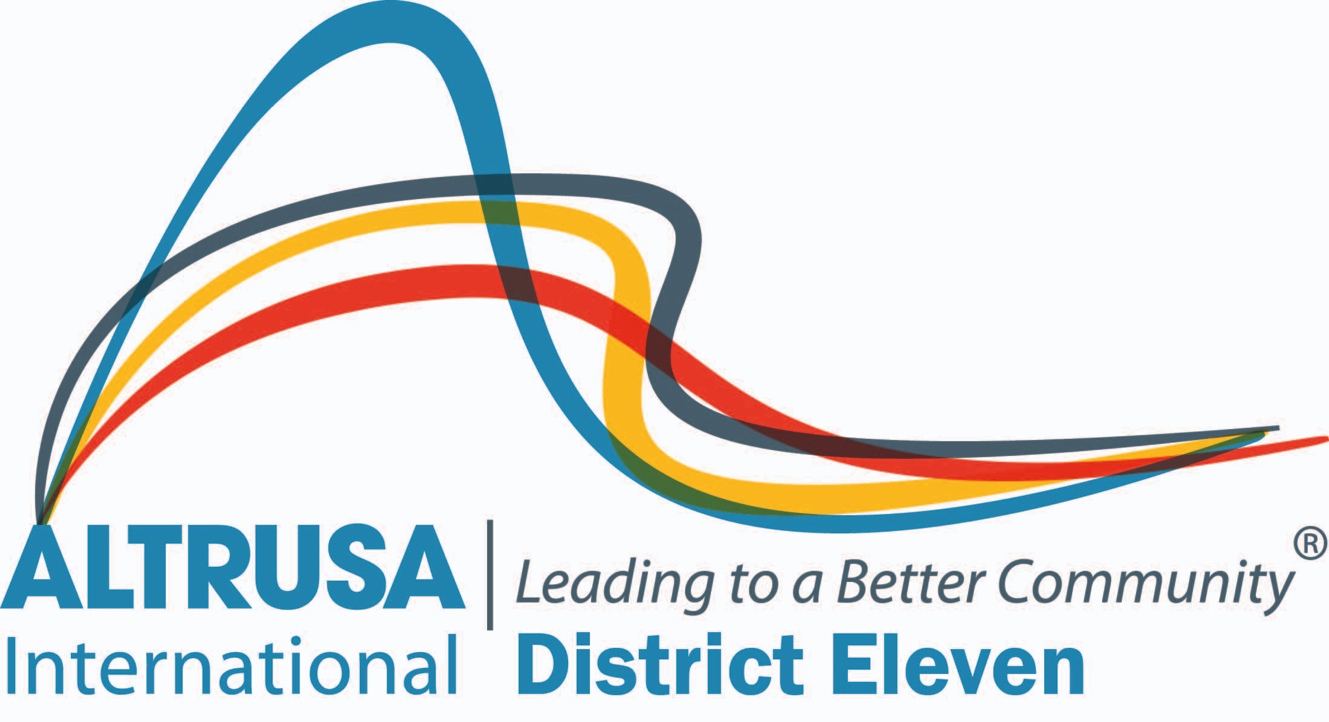 Revised January 2019TABLE OF CONTENTSI	FISCAL YEAR……………………………………………………		3II	EXAMINATION POLICY/PROCEDURE…………………….		3III	RECORDS RETENTION………………………………………..		4IV	NOMINATIONS…………………………………………………		5V	QUALIFICATIONS FOR DISTRICT OFFICE………………		6VI	INTERNATIONAL FOUNDATION…………………………..		7VII	INTERNATIONAL NOMINATING COMMITTEE…………		7VIII	SELECTION – NOMINEE INTERNATIONAL LONG RANGE -	STRATEGIC PLANNING COMMITTEE……………………		8IX	DISTRICT OFFICERS AND CHAIRMEN’S REPORTS…..		8X	DISTRICT DUES – LATE FEES……………………….……...		9XI	FUNDING FOR REVITALIZATION/ NEW CLUB BUILDING..	9XII	LEADERSHIP TRAINING……………………………………..		9XIII	CONFERENCE…………………………………………………..	         10, 11, 12XIV	REIMBURSEMENT POLICIES……………………………….	        12, 13, 14XV	TERRITORIAL LIMITS……….……………………………….		15XVI      SOCIAL MEDIA GUIDELINES………………………………          15, 16, 17I	FISCAL YEARCommencing 2011, the District fiscal year shall end on May 31.  The District Treasurer’s books shall be examined and the final report prepared as of May 31 of each fiscal year.  A preliminary Treasurer’s Report shall be included in the Treasurer’s Conference report. (Revised April 2010)Treasurer’s Guidelines (revised January 2018)The treasurer serves as the Chair of the Finance Committee which is composed of the Treasurer, Governor and the Governor-Elect.The treasurer will use a non-profit reporting format.The treasurer will pay all invoices and expenses that are budgeted (unbudgeted items are considered to have a budget of zero):where invoices or expenses are for items which will exceed the budget by $100, these must be approved by the Governor or Governor-Elect in writing using the official expense approval form.where invoices or expenses are for unbudgeted items in excess of $100 and up to $500, these items must be approved by the Governor and the Governor-Elect in writing using the official expense approval form.where invoices or expenses are for items over $500 of budgeted items must be approved by the District Eleven Board.The treasurer will receive, record, deposit all funds, including dues from Clubs for members, affiliates, District Conference fees, etc., in the account for District ElevenII	EXAMINATION POLICY/PROCEDURE	The District financial records shall be examined at least annually.	A.	Criteria for selection of Examiner by District Treasurer		1)	Must be a qualified person in the accounting field.		2)	May be an Altrusan from any local club with the exception of the current Treasurer’s club.		3)	When an Altrusan is not available, any examiner may be selected.	B.	Approval by the Board of Directors1)	The proposed examiner and qualifications shall be submitted to the Governor two weeks prior to the mid-year (January) Board meeting.		2)	A fee as budgeted will be paid to the examiner for the annual exam.	C.	Information to be submitted to the examiner		1)	The records to be examined are as follows:			a)	Copy of current year’s budget			b)	Copy of prior year’s examination			c)	Copy of monthly financial statements			d)	Expense vouchers			e)	Checkbook			f)	Subsidiary accounts, i.e.: membership records, etc.			g)	All journals and general ledger			h)	Bank statements – bank reconciliation and deposit slips			i)	Tax return file		2)	A transmittal letter shall accompany the records to be examined, signed and dated by the Treasurer or Governor; one copy to the examiner, original to remain in the Treasurer’s files.		3)	A return receipt to be given to the examiner when records are 			returned.	D.	Examination procedure and checklist for examiner		1)	Reconcile year ending bank statement		2)	Pick ten (10) clubs at random			a)	Verify dues report with annual membership form	b)	Verify dues paid through deposits (number of members vs amount of money received)		3)	Verify any two (2) months cash disbursements		4)	Check for Conference surplus or deficit		5)	Verify interest income, Conference fees/Fund Balances		6)	Follow through from General Ledger to annual financial reports			a)	Prepare a balance sheet			b)	Include any other examination procedures as the examinerdeems necessary	E	Accounting Practices		The District Treasurer shall use cash basis accounting. (Revised April 2010)III	RECORDS RETENTION (Added April 2010)Treasurer’s RecordsThe District Treasurer may destroy old records that are no longer required except tax returns, annual financial statements and audit reports. (Approved April 2010)Secretary’s RecordsThe District Secretary should retain all minute books including secretary minutes with attached Treasurer’s Reports, all copies of the District Service Bulletin and any other materials deemed necessary for District History.  All other materials may be destroyed by the District Secretary.  (Approved April 2010)IV	NOMINATIONS (Renumbered August 2010)	Selection of Nominating CommitteeThe District Nominating Committee is composed of three (3) members.  In considering a candidate for nomination, the following criteria are essential:		1)	Must have attended at least one of the two previous District			Conferences		2)	It is strongly suggested that the nominee plan on attending the			District Conference at which the election of the District			Nominating Committee will be held.3)	The name of the club’s nominee shall be submitted to the chair of the District Nominating committee no later than December 15 prior to the District Conference at which the election will be held in non-election years of officers.  This slate will be printed in the Call to Conference issue of the DSB.	B.	Deadline Dates – To determine slate of District Officers, the 		Nominating Committee shall in the year prior to the election September (or date determined by Governor) Publish in District Service Bulletin clarification of eligibility and a position description for each position for which nominees are sought.October 1	Send cover letter and nomination form to club presidents, District Officers and Past Governors soliciting nominations; Include the names of District Officers eligible to run and the names of District Chairmen from the last two bienniums eligible to run.December 1	Recommendations for nomination forms must be returned to the Nominating Committee chairman, with auto-biographical sketches, postmarked no later than December 1st. The Chairman of the Nominating Committee presents the slate to the District Governor prior to the January Board meeting.		February	Autobiographical sketches of those candidates slated forDistrict Office will be published in the Call to Conference District Service Bulletin.V	DISTRICT BOARD OF DIRECTORS (Renumbered and Revised January 2019)District board is composed of: Governor, Governor elect, Vice Governor, Two Directors, Treasurer, Immediate Past Governor-serving as team liaison, Appointed positions will be Secretary and Parliamentarian. (effective 2021)To be eligible for election for any District Office, members must be, at the time of nomination and election an active member in good standing.1)	To be eligible for election to the office of Governor-Elect, the candidate shall have previously served a full term (more than half of a two-year term) as a member of the District Board.		2)	To be eligible for election to any District Office other than			Treasurer, a person must have completed a full term as Club			President or be serving as Club President at the time of the election.3)	To be eligible for election as District Treasurer, a person must have completed a full term as Club President or Club Treasurer or be serving as the same at the time of the election and also must have general accounting knowledge or experience.C.	The District Board may remove from any slate of candidates proposed by the Nominating Committee, the name of any person found to be ineligible and select a qualified candidate to replace her/him on the ballot.D.	Limited campaigning will be permitted to promote the election of a candidate by clubs in accordance with the guidelines stated in International Policy #8.E.	The Elections Committee at District Conference shall report the results of the elections to the assembly, but shall not report the number of votes cast for any candidate unless requested to do so by a regularly accredited member of the Delegate Assembly.VI.	INTERNATIONAL FOUNDATION (Renumbered August 2010)	A.	The District nominee, when the District is eligible, for the Board of Trustees of the International Foundation shall be elected by ballot at the District Conference.B.	Each club shall be eligible to submit the name of one person, which will appear on the ballot; each club shall determine how it will select its nominee.  No club is required to submit a nomination.  In considering a candidate for nomination, the following criteria are essential:		1)	Must be a member in good standing of an Altrusa Club.2)	Must have current or prior experience with a charitable corporation or foundation serving in an elected or appointed position with policy making responsibilities.3)	Must have served as the President of an Altrusa Club or as the President (chair) of an Altrusa Club Foundation.		4)	It is strongly suggested that the nominee plan on attending the			International Convention at which the election of the International			Foundation Board of Trustees is to be held.5)	The name of a club’s nominee, along with a brief description of the nominee’s qualifications, shall be submitted to the Chair of theDistrict Nominating Committee no later than December 1 prior to the District Conference at which the election will be held.  The slate of those persons nominated will be printed in the Call to Conference District Service Bulletin.VII	INTERNATIONAL NOMINATING COMMITTEE (Renumbered August 2010)	A.	The District nominee, when the District is eligible, for the InternationalNominating Committee, shall be elected by ballot at the District Conference.B.	In considering a candidate for nomination, the following criteria are essential:		1)	Must have attended at least one of the previous two International			Conventions		2)	It is strongly suggested that the nominee plan on attending the			International Convention at which the election of the International			Nominating committee is to be held.3)	The name of a club’s nominee shall be submitted to the Chair of the District Nominating committee no later than December 1 prior to the District Conference at which the election will be held.  The slate of those persons nominated will be printed in the Call to Conference District Service Bulletin.VIII	SELECTION – NOMINEE INTERNATIONAL LONG	RANGE – 	STRATEGIC PLANNING COMMITTEE (Renumbered August 2010)	The nominee shall be elected at the non-convention year conference when theDistrict is eligible to have a nominee. (District Eleven is eligible during the Biennium years 2007-2009, 2013-2015, and every third biennium afterwards).  (Revised 1/30/2010)A.	Each club shall be eligible to submit the name of one person, which will appear on the ballot; each club shall determine how it will select the nominee.  No club is required to submit a nomination.B.	In considering a candidate for nomination, the following criteria are essential:		1)	Must be a member in good standing of an Altrusa Club.		2)	Must have served as the President of an Altrusa Club.		3)	Must have attended at least one of the previous two District 			Conferences		4)	Must have attended at least one International Convention.	C.	It is strongly suggested the nominee plan on attending the District		Conference at which the election of the District member for the 		International Strategic Planning Committee will be held.	D.	The name of a club’s nominee shall be submitted to the Chair of the		District Nominating Committee no later than December 1 prior to the		District Conference at which the election will be held.E.	The chair of the Nominating Committee will present a list of those persons nominated to the Governor prior to the January Board meeting.F.	The slate of those persons nominated will be printed in the Call to Conference District Service Bulletin.(Previous VII INTERNATIONAL DIRECTOR, omitted 1/30/2010.)IX	DISTRICT OFFICERS AND CHAIRMEN’S REPORTS – Submission (Renumbered August 2010)A.	Each District Officer and Chairmen shall submit a written report each year to the Governor.  These reports will be reproduced and distributed only to the Board of Directors.  The reports will be summarized into the Governor’s report, which shall be distributed to all conference attendees.	B.	Minutes from the District Board meetings will be distributed to Board 		Members within forty-five (45) days of said Board Meeting.X	DISTRICT DUES – LATE FEES (Renumbered August 2010)	A.	As of District Conference, May 2018, District dues shall be $25.00.                        (Revised October 2018)	B.	The late fee for District Eleven dues shall be 10% of dues ($2.50) per 			member for submissions between June 15 and July 10.  Dues submitted 			after July 10 are subject to a reinstatement fee of $5 per member. (Revised October 2018)XI	FUNDING FOR REVITALIZATION AND NEW CLUB BUILDING (Renumbered and Revised October 2018)New Club BuildingFund from International-An amount of up to not to exceed $500 coming from international per international policy 20, will be transferred to the District and held in trust to be reimbursed for club building expenses.  After Charter to new club any remaining funds shall be disbursed to the newly formed club.Funds from the District-District will reimburse an additional $500 in club building expense and /or initial service project expense.  These expenses shall include but not be limited to: postage, phone calls, printing/copy, overnight stays in the area, transportation (mileage or airfare), room rentals for meetings and follow-up with forming a new club. Expenses are to be paid according to the District Policies for district officers/chairmen.Club Incentive-Incentive of $250 to be given to the organizing club or District Eleven member(s) who is fulfilling the policy; first $125 to be given at completion of paperwork and approved by governor:  second $125 upon chartering.Upon chartering the new club, the district will correspond with all clubs in District Eleven with details of the new club formation and invite clubs and members to make a donation.Revitalization-                       District Eleven will fund up to $500; upon receipt of a revitalization plan                                   and a budget that is approved by the governor, $250 will be issued.                         Submittal of progress reports and receipts are required for remainder of                        additional funds.XII LEADERSHIP TRAINING (Renumbered August 2010)	District Eleven may provide annual leadership training for Club Presidents, 	President-Elects and Treasurers.  XIII	CONFERENCE (Revised October 2018)             District Eleven Conference shall be held annually beginning ten days prior to Mother’s                   day.CONFERENCE FEESLocal club treasurers shall remit District Conference fees of $30.00 with member dues which are due June 1 of each year, effective June 1, 2015.  If not paid prior to the convening of the first business session of Conference, a delinquency fee of $20.00 will be assessed. (Revised October 2018)REMITTANCE OF FEES		The District Treasurer shall remit Conference fees in an amount equal to 13 		conference registrations beginning for the Conference 2011 to the next year 		District Conference finance chairman immediately following the previous 			post conference Board meeting. (Revised August 2010)DELEGATES AND ALTERNATES		The District Treasurer will send request for names of Delegates and	            Alternates by March 1 with names to be returned to the Treasurer byMarch 31 (beginning in 2019.)  Number of Delegates and Alternates to whom a club is entitled will be determined by membership as of February 28 prior to the convening of the Conference.  Any club that is delinquent in paying its conference fee will not be eligible to vote at Conference. (Revised October 2018) DISTRICT CHAIRS- CONFERENCEIf funds are available and the conference chair is required to attend conference to make a presentation, they will be compensated half room rate for days when they are presenting workshops at conference. (Revised January 2015)CONFERENCE REGISTRATION LATE FEE Conference late fee shall be waived for a new member who joins Altrusa after the late fee cut-off date.	F.	AWARDS		1)	District ConferenceMarilyn Atwood Award – Winner to be designated as a Lamplighter from contribution of $500 in member’s name from funds raised at Conference for International Foundation.  As of March 1, club with greatest number of new member increase shall be awarded - $50. (revised October 2018)Club with most 1st Timers Award - $50.Conference attendance award - $50.Other (as determined by Governor with approval of the Board).		2)	District and Internationala)	Mamie L. Bass Service Award winner will receive a plaque and a certificate from District, plus a check and 	certificate from International.b)	Letha H. Brown Literacy Award winner will receive a plaque and a certificate from District, plus a check and 	certificate from International.			c)	Dr. Nina Faye Calhoun International Relations Award 				winner will receive a plaque and a certificate from District				plus a check and certificate from International.	G.	DEADLINE DATES FOR CONFERENCE AWARDS AND PRIZES		 All longevity membership and recognition Awards will run from January                               1st-December 31st of the year first year’s membership dues are paid.		March 1*	Membership information and awards				Mamie L. Bass Service Award entries				Letha H. Brown Literacy Award entriesDr. Nina Faye Calhoun International Relations Award entries				Marilyn Atwood Award entries				5, 10,15,20,25,30,40,50 etc. year membership recognition		March1*	Any other registration awards. Any special award not 					requiring an earlier date		* Envelopes must be postmarked by the above dates.                           (Revised October 2018)H.      NEW CLUB EXPENSES		District Eleven club(s) organized within 13 months preceding the AnnualDistrict Conference may be assisted with conference delegate expense in an amount approved by the Board of Directors. (Revised 1/30/2010).	I.	CONFERENCE SITE SELECTIONS		1)	DATES:  District Eleven conferences shall be held annually			beginning on Thursday of the week of Mother’s Day in May.  			Exceptions can be made with the approval of the Board of 			Directors and with sufficient advance notification to all club			Members (2-3 years preferable)2)	LOCATION:  Conference sites shall be pre-selected five years in advance.3)	SELECTION:  The Governor shall appoint a chairman of the site selection committee. 4)	CONTRACT:  No contract for District shall be signed without the prior approval of the Board of Directors.  The required hotel deposit shall be advanced by the District at the discretion of the Board to the Host Club and refunded back to the District after Conference.  	J.	CONFERENCE ACCOUNTINGA Conference accounting summary of books shall be completed within 60 days of the last day of Conference.  The Governor shall present an accounting summary report at the next District Board Meeting.XIV	REIMBURSEMENT POLICIES (Renumbered August 2010)	A.	DISTRICT OFFICERS FOR EXPENSES IN CONNECTION WITH 			DISTRICT WORKBoard Meetings (including Pre and Post Conference), Club Visits, Workshops, and other District Eleven business.a)	Air travel within District Eleven should be done as economically as possible; and with the least amount of change/cancellation fees imposed by the airlines.  Unused airline tickets are to be used only for District Eleven business.			b)	Any frequent flier rewards earned while traveling onDistrict business should be used for future District business travel by either the original traveler or designated to another Board member.  c)	Mileage to be paid at $0.45/mile AFTER the first 50 miles traveled when personal car is used.			d)	Housing:  One-half of double room to be reimbursed.  If Officer requests single accommodation, said Officer is responsible for the difference in rate.			e)	Meals:  Per Diem rate of $30.00/day for approved meals-				$5.00 – Breakfast; $10.00 – Lunch; $15.00 – Dinnerf)	Car rental:  Car rates should be compared between the car rental companies and the most economical rate should be chosen.  Size of car is dependent on number of travelers. No mileage is paid when car is rented, but actual fuel cost with receipt will be reimbursed.	B	DISTRICT CHAIRMEN FOR EXPENSES IN CONNECTION 		WITH DISTRICT WORK:		1)	Board Meetings, Club Visits, Workshops, and other District 			Eleven business when called for and approved-Air travel within District Eleven should be done as economically as possible; and with the least amount of change/cancellation fees imposed by the airlines.  Unused airline tickets are to be used only for District Eleven business.			b)	Any frequent flier rewards earned while traveling onDistrict business should be used for future District business travel by either the original traveler or designated to another Board member or Chairman.c)	Mileage to be paid at $0.45/mile AFTER the first 50 miles traveled when personal car is used.			d)	Housing:  One-half of double room to be reimbursed.  If 				Chairman requests single accommodation, said Chairman is 				responsible for the difference in rate.			e)	Meals:  Per Diem rate of $30.00/day for approved meals 				($5.00 – Breakfast, $10.00 – Lunch, $15.00 – Dinner)f)	Car rental:  Car rates should be compared between the car rental companies and the most economical rate should be chosen.  Size of car is dependent on number of travelers. No mileage is paid when car is rented, but actual fuel cost with receipt will be reimbursed.	C	APPROVAL OF EXPENSES FOR REIMBURSEMENT:		1)	All reimbursements are made after receiving appropriate receipt(s). Any submitted expenses (budgeted or not budgeted) over the amount of $400.00 per Officer/Chairman needs Board Approval. 	D	DISTRICT CONFERENCE EXPENSES (Paid out of Conference 		Budget)	1)	Officers – Upon approval of the Conference Finance Chairman and the Governor, conference fee and housing will be paid pursuant to the District reimbursement policies from conference funds.  Travel and lodging for the night of the pre-conference board meeting will be paid by District funds.  For the duration of the conference, the cost of meals not covered by the registration fee will be borne by the officer.		2)	District Chairmen – Upon approval of the Conference Finance 			Chairman and the Governor, conference registration for district                                     chairmen who attend, shall be reimbursed if on approval and funds                                            are available. (Rev. May 2016)3)	All Conference work-shop related supplies will be reimbursed up to $50.00 per session with receipts.  Any amounts greater than the allotted amount must be pre-approved by the District Governor.4)	Conference Chairman – Conference registration and cost of one half a double room for three (3) nights will be paid.  If the Conference Chairman requests a single room, it is the chairman’s responsibility to pay the difference in rate.5)	Any conference surplus will be restricted to the Revitalization & New Club Building Fund, at the discretion of the District Board.  Any conference shortage will be deducted from the Revitalization & Club Building fund. (Revised 4/12/2010)	E.	INTERNATIONAL CONVENTION EXPENSES / 		REIMBURSEMENTS1)	The registration fee for attending Altrusa International Convention will be paid for one (1) person from the District Board of Directors (the Governor, if attending).  If the Governor is not able to attend, the registration fee will be paid for an elected Board member to attend International Convention.		2)	All other expenses that occur in regards to International 			Convention is the responsibility of the Convention attendee.XV		TERRITORIAL LIMITS (Renumbered August 2010)		District Eleven is comprised of the following:  Arizona, California, 		Hawaii, Nevada, Baja California Norte, Baja California Sur, and		Sonora, Mexico.XVI                 SOCIAL MEDIA GUIDELINES (Renumbered May 2015)              Often viewed with skepticism, social media has proven to be a low-cost, real-    time avenue for organizations like Altrusa International, Inc to effectively:Build brand recognition,Engage and cultivate members,Share with like-minded supporters; andPromote its value, offerings, and impact to a larger community.However, participants must be careful with what they say and how they say it.  Just asocial media is about connecting, helping others, and having fun, the same principles that apply to being good citizens, apply to online activities.  While Altrusans are encouraged to use social media to spread the word about Altrusa and its great work, they are reminded to use common sense- beware of privacy issues, play nice, and be honest.Recognizing that individual actions reflect upon the entire organization, all District Eleven Altrusa International members are encourage to adhere to the following guidelines when making comments online, posting to blogs, or using any social media platform (i.e. facebook, Google +, Flickr, LinkedIn, Pinterest, Twitter, or YouTube.)  SOCIAL MEDIA GUIDELINESEach Altrusan should choose for them-selves if they will use social media.  You are encouraged to share Altrusa-related experiences and insights, express your opinion, and share information as appropriate, especially when it is helpful to others.Be aware that you are responsible, legally and morally, for what you say, present and post online.  Social media participants can be appropriately disciplined and /or sued for commentary, content, videos, or images that are defamatory, pornographic, proprietary harassing, libelous, or can create a hostile environment.Be smart about protecting yourself and your privacy online.Make it clear that you are speaking only for yourself and any views posted are yours alone.Your online presence reflects the organization.  Be aware that your actions captured via images, videos, posts, or comments can reflect on Altrusa, the District and/or club.Unless given permission, you are not authorized to speak on behalf of the District, nor represent that you do so.  If you have any question on what has been released to the public, speak with your District leadership and/or the social media designated contacts.  Do so before releasing information that could potentially harm Altrusa International, the District and our current or potential supporters and key stakeholders.When appropriate, direct others to the official website and social media accounts of the District.Remember your audience may include Altrusa members and nonmembers, both adults and youth, from many cultures throughout the world.Do not post any items, make any comments, or share any material that would be inappropriate for children to read, view or share.Talk about your Altrusa experience in positive terms.Online conversations should be open, honest, and honorable.  Please post knowledgeably, accurately, and use appropriate professionalism.  Use factual information and cite sources as appropriate.Try to be helpful, supportive or add value to what others are doing and saying with your online activities.Be quick to correct your own mistakes and admit when you are wrong.Be respectful to fellow Altrusans, community members, and even competitors.  (This includes past, present, and potential Altrusan.)  Don’t speak of others in derogatory or degrading terms, use foul language, ethnic slurs, insults, obscenities, etc.Know when to respond.  You may disagree with a post, but never fight or air grievances online, and don’t get caught up in someone else’s rant or rage.Do not pick fights or engage in conduct that would not be acceptable behavior.Be considerate of others’ privacy and topics that could be considered personal, such as religion or politics.Never identify Altrusans, partners, community members, or key stakeholders by name without permission. (Login to the members-only section of the International Altrusa, Inc. website and visit the International Communications Resources and Tools page for a copy of the appropriate release form.)  It could be illegal to do otherwise.  Prior to posting any media online, obtain permission from any individuals who appear in that media.  If you do make a reference, link back to the source if possible.Altrusa International, Inc. bylaws and policies apply to social media too; including, but not limited to: Policy 24, Fundraising and Policy 27, Requirements for the Use of Altrusa Trademarks.The District will regularly monitor the district social Media accounts and, responsibly and as quickly as feasible, remove materials posted there that the District identifies as inappropriate.  The District will further impose or support the imposition of discipline against members who violate these guidelines, consistent with Altrusa International, Inc. and district bylaws and other authority.It is the individual members of District Eleven who are ultimately responsible for posting and utilizing District Eleven Altrusa social media accounts properly.  Therefore, District Eleven Altrusa members will be subject to the foreseeable and unintended consequences of any inappropriate postings or use of social media, not Altrusa International, Inc., the district, its officers, fellow Altrusans, employees, representatives, agents or other third parties.(Written and shared by District Three)